El/la funcionario/a con los siguientes datos:Nombre:Cédula: Dependencia o Área Protegida: Cargo, Código, Grado:Permaneció en la ciudad de                                                                                                        ,Desde el                                 hasta el                                , cumpliendo el objeto de la comisión que a continuación se describe: Nombre de quien certifica:Cargo: Se firma en: Firma ________________________________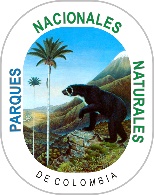 CUMPLIDO DE COMISIÓN EN EL EXTERIORCódigo: GTH_FO_ 36	CUMPLIDO DE COMISIÓN EN EL EXTERIORVersión:   1CUMPLIDO DE COMISIÓN EN EL EXTERIORVigente desde dd/mm/aaaa:07/10/2016 CERTIFICADATOS DE QUIEN CERTIFICA